                                                              Старшая группа с ТНР«1 апреля – никому не верю!»  Ох, как мы ждем этот день, чтобы пошутить, кого-то разыграть, или просто от души посмеяться. А кто любит больше всего  веселиться? Конечно, наши маленькие любимые дошколята. Что может быть приятнее и естественнее для ребенка, чем радоваться и веселиться, быть в хорошем настроении! Именно такое настроение получилось у Праздника юмора и смеха, который прошел в нашем детском саду 1 апреля. В гостях у детей был Клоун Бантик, который смешил и путал ребят в игре «Не зевай!», вместе с ними участвовал в играх и эстафетах. Надеемся, что наши дошколята  получили заряд хорошего настроения на целый день!                                                                  МКДОУ «Д/С17»	«АБВГДЕ-ЙКА»	воспитатель                                                                         П	анова Т.Н.Эстафета «Бег в мешках»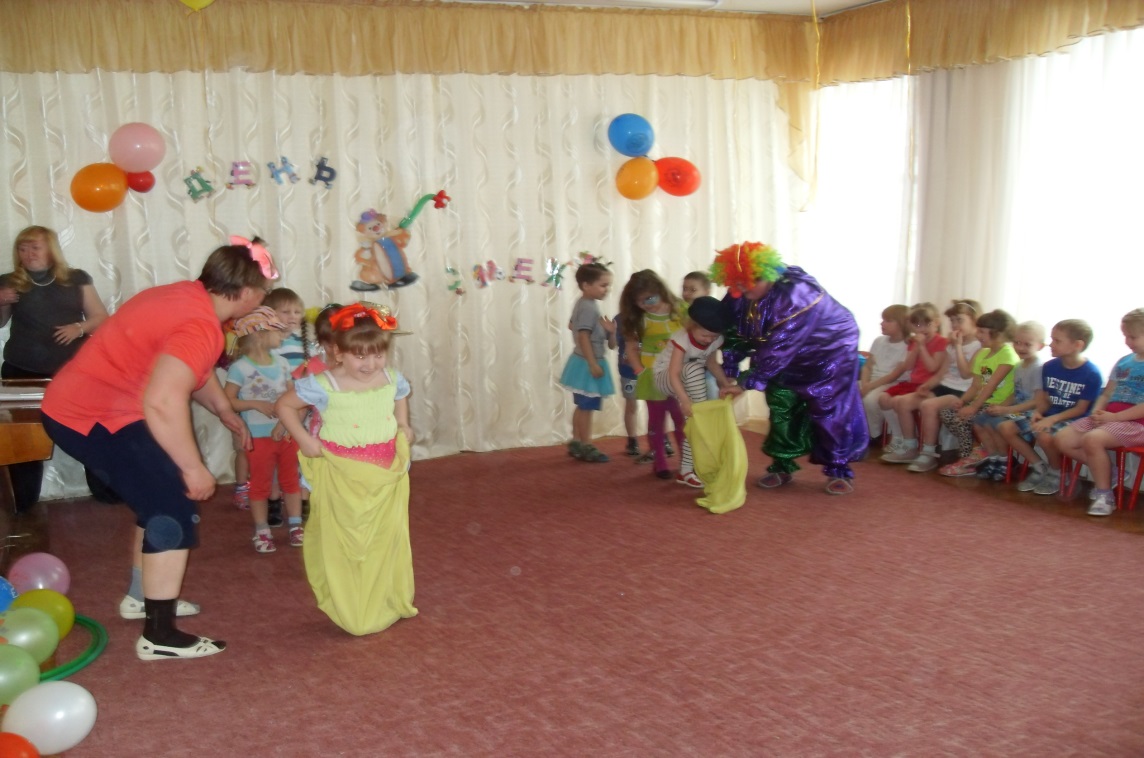 Конкурс «Смешные тапочки»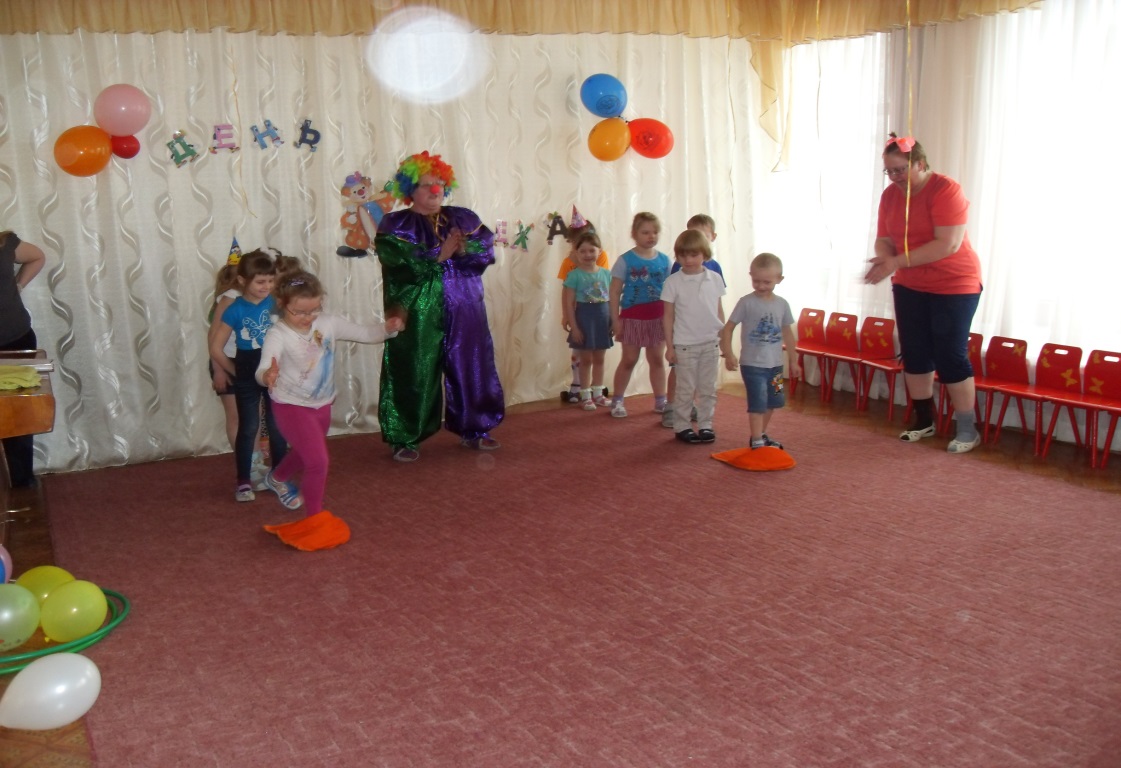 Наши мальчишки!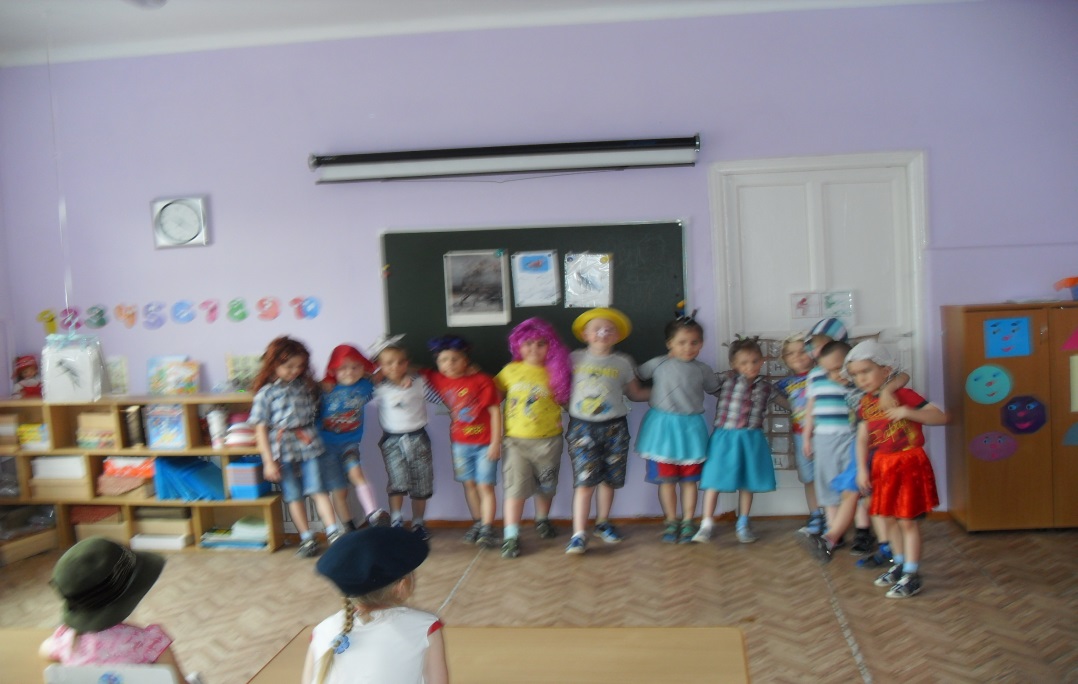 Наши девченки!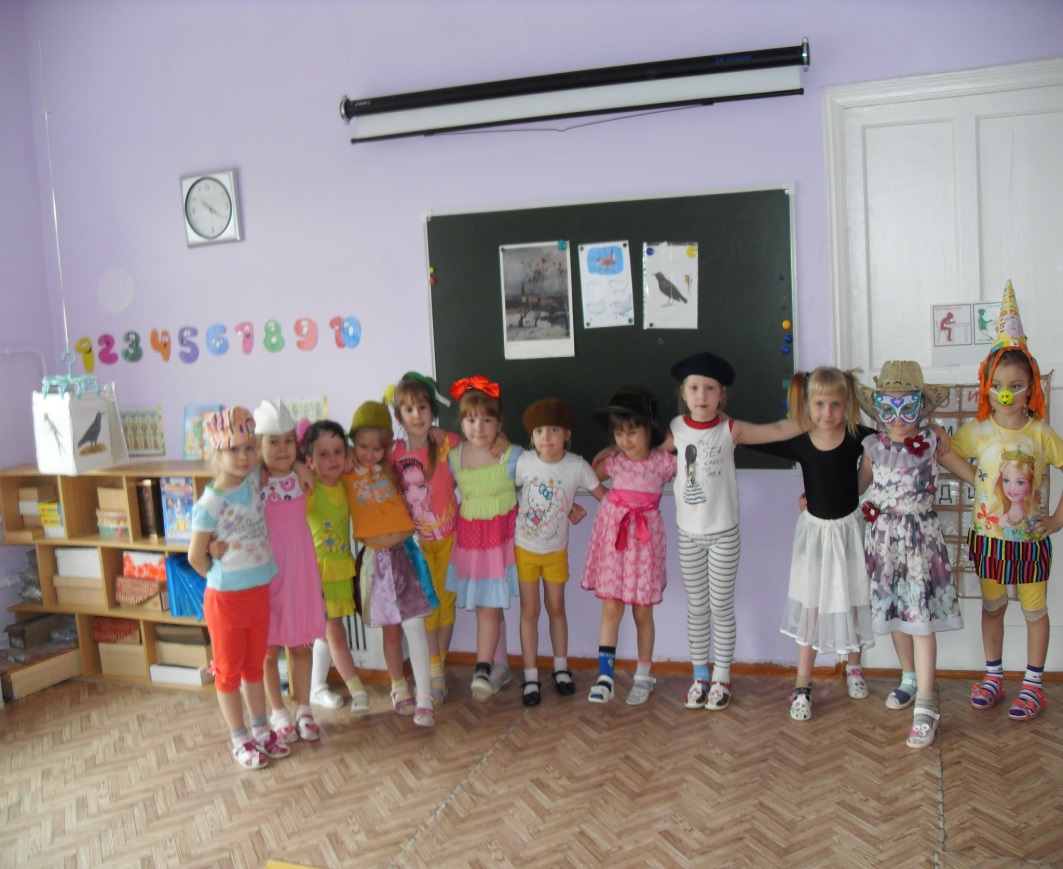 Наша дружная группа!	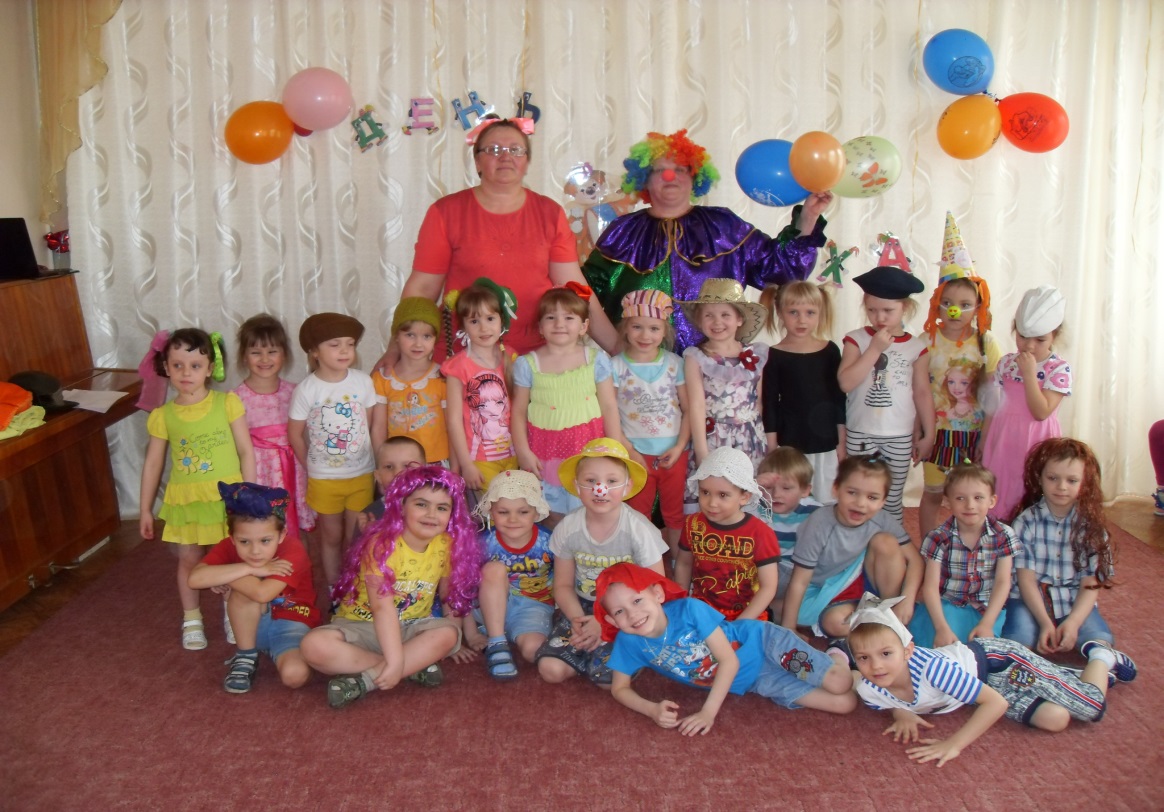 